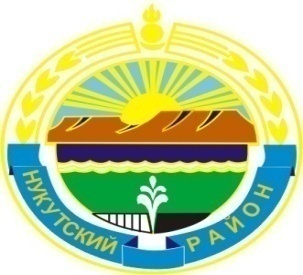 МУНИЦИПАЛЬНОЕ  ОБРАЗОВАНИЕ«НУКУТСКИЙ  РАЙОН»АДМИНИСТРАЦИЯМУНИЦИПАЛЬНОГО ОБРАЗОВАНИЯ«НУКУТСКИЙ РАЙОН»ПОСТАНОВЛЕНИЕ09 декабря  2020                                          № 531                                           п. НовонукутскийОб утверждении Плана мероприятий Администрации муниципального образования «Нукутский район» по противодействию коррупции на 2021 годВ целях повышения эффективности борьбы с коррупцией на территории муниципального образования «Нукутский район», в соответствии с Федеральным законом от 25.12.2008 года № 273-ФЗ «О противодействии коррупции», Федеральным законом от 06.10.2003 года № 131-ФЗ «Об общих принципах организации местного самоуправления в Российской Федерации», руководствуясь ст. 35 Устава муниципального образования «Нукутский район»,  АдминистрацияПОСТАНОВЛЯЕТ:1. Утвердить План мероприятий Администрации муниципального образования «Нукутский район» по противодействию коррупции на 2021 год (Приложение № 1).2. Опубликовать настоящее постановление с приложением  в печатном издании «Официальный курьер» и разместить на официальном сайте муниципального образования «Нукутский район».3.  Контроль за исполнением настоящего постановления оставляю за собой.             Мэр                                                                                                 С.Г. ГомбоевПриложение №1к постановлению АдминистрацииМО «Нукутский район»от 09.12.2020 г. № 531План
мероприятий муниципального образования «Нукутский район»
по противодействию коррупции на 2021 годN п/пМероприятияОтветственные исполнители, реализующие мероприятия в соответствии с законодательствомСроки исполнения1Организационные антикоррупционные мероприятияОрганизационные антикоррупционные мероприятияОрганизационные антикоррупционные мероприятия1.1.Обеспечение взаимодействия с органами государственной власти  в сфере противодействия коррупцииУправляющий делами Администрации  муниципального образования «Нукутский район» (далее -Управляющий делами), главный специалист-юрист юридического отдела КУМИ МО «Нукутский район» (далее -Юрист)Постоянно1.2.Проведение мониторинга нормативных правовых актов Российской Федерации, субъектов Российской Федерации, муниципальных образований в сфере борьбы с коррупциейЮристПостоянно1.3.Проведение анализа действующих муниципальных правовых актов с целью отбора действующих актов, подлежащих антикоррупционной экспертизеЮристПостоянно1.4.Организация взаимодействия с правоохранительными органами по вопросам борьбы с коррупциейУправляющий делами, ЮристПостоянно1.5.Обеспечение участия депутатов Думы муниципального образования «Нукутский район» и представителей общественных объединений в заседаниях рабочих групп, совещательных и вспомогательных органов при мэре муниципального образования «Нукутский район» в работе Администрации и структурных подразделений  Администрации муниципального образования «Нукутский район»   при рассмотрении ими вопросов, связанных с противодействием коррупцииУправляющий деламиПостоянно1.6.Усиление работы главного специалиста по кадрам  Администрации района по профилактике коррупционных и иных правонарушенийЗаведующий сектором по кадрам Администрации муниципального образования  «Нукутский район»Постоянно  1.7.Осуществление комплекса организационных, разъяснительных и иных мер по соблюдению муниципальными служащими ограничений, запретов и по исполнению обязанностей, установленных законодательством Российской Федерации в целях противодействия коррупцииУправляющий  делами, ЮристПостоянно1.8.Ознакомление муниципальных служащих с положениями законодательства Российской Федерации о противодействии коррупции, в том числе об установлении наказания за получение и дачу взятки, посредничество во взяточничестве в виде штрафов, кратных сумме взятки, об увольнении в связи с утратой доверия, о порядке проверки сведений, представляемых в соответствии с законодательством Российской Федерации о противодействии коррупцииЮрист Постоянно1.9.Осуществление комплекса организационных, разъяснительных и иных мер по соблюдению муниципальными служащими ограничений, касающихся получения подарков, в том числе направленных на формирование негативного отношения к дарению подарков указанным служащим в связи с их должностным положением или в связи с исполнением ими служебных обязанностейЮристПостоянно1.10.Осуществление контроля исполнения муниципальными служащими обязанности по уведомлению представителя нанимателя о выполнении иной оплачиваемой работыРуководители структурных подразделений  Администрации муниципального образования «Нукутский район»Постоянно1.11.Организация проверки соблюдения связанных с муниципальной службой ограничений и запретов, установленных действующим законодательством.Управляющий деламиПостоянно1.12.Профессиональная подготовка служащих (с разбивкой по категории должностей) в должностные обязанности, которых входит участие в противодействии коррупции.Заведующий сектором по кадрам Администрации  муниципального образования  «Нукутский район»в соответствии с графиком обучения, повышения квалификации1.13.Профессиональная подготовка муниципальных служащих по проведению антикоррупционной экспертизы нормативных правовых актов и проектов нормативных правовых актов.Заведующий сектором по кадрам Администрации  муниципального образования  «Нукутский район»в соответствии с графиком обучения, повышения квалификации1.14.Подготовка предложений по оптимизации, определению и конкретизации муниципальных услуг и функций, а также по исключению их дублированияУправление экономического развития и труда Администрации  муниципального образования  «Нукутский район»Информация1.15.Проведение заседаний Координационного совета при мэре муниципального образования «Нукутский район» по противодействию коррупцииНачальник юридического отдела КУМИ МО «Нукутский район»2 раза в год2Правовые антикоррупционные мероприятияПравовые антикоррупционные мероприятияПравовые антикоррупционные мероприятия2.1.Антикоррупционная экспертиза муниципальных нормативных правовых актов (их проектов) на коррупциогенность в соответствии с законодательством Российской Федерации, муниципальными правовыми актами   муниципального образования «Нукутский район»ЮристПостоянно2.2.Подготовка проектов муниципальных правовых актов о внесении изменений в отдельные муниципальные правовые акты муниципального образования «Нукутский район» в целях устранения коррупциогенных факторов, выявленных в результате проведения антикоррупционной экспертизыРуководители структурных подразделений  Администрации муниципального образования «Нукутский район»Постоянно3Антикоррупционные мероприятия в кадровой политикеАнтикоррупционные мероприятия в кадровой политикеАнтикоррупционные мероприятия в кадровой политике3.1.Проведение проверок по жалобам граждан на незаконные действия муниципальных служащих   муниципального образования «Нукутский район» с целью установления фактов проявления коррупцииУправляющий делами По мере поступления жалоб, информация - ежеквартально3.2.Проверка в установленном законодательством порядке достоверности сведений о доходах, имуществе и об обязательствах имущественного характера, представляемых муниципальными служащими.Заведующий сектором по кадрам Администрации  муниципального образования  «Нукутский район»Постоянно3.3.Проверка в установленном законодательством порядке достоверности сведений, предоставляемых гражданами, претендующими на замещение должностей муниципальной службыЗаведующий сектором по кадрам Администрации  муниципального образования  «Нукутский район»Постоянно3.4.Осуществление деятельности комиссий по соблюдению требований к служебному поведению муниципальных служащих и урегулированию конфликта интересов.Заведующий сектором по кадрам Администрации  муниципального образования  «Нукутский район»Постоянно3.5.Проведение работы по выявлению случаев возникновения конфликта интересов, одной из сторон которого являются лица, замещающие муниципальные должности или должности муниципальной службы, и принять предусмотренные законодательством Российской Федерации меры по предотвращению и урегулированию конфликта интересов.Управляющий деламиПостоянно4Информационно-просветительские антикоррупционные мероприятияИнформационно-просветительские антикоррупционные мероприятияИнформационно-просветительские антикоррупционные мероприятия4.1.Информирование населения   о:- негативном воздействии фактов коррупции на общество и необходимости борьбы с ней;- о мерах, принимаемых органами местного самоуправления по противодействию коррупции;- о результатах борьбы с коррупциейУправляющий делами2 раза в год4.2.Организация формирования нетерпимого отношения к коррупционным проявлениям, навыков антикоррупционного поведения населения:- подготовка и рассылка пресс-релизов в СМИ;- организация выступлений в СМИ должностных лиц по вопросам реализации мер по противодействию коррупции;- организация "горячей линии" для консультирования по телефону по вопросам в сфере противодействия коррупции в органах местного самоуправленияУправляющий делами2 раза в год4.3.Размещение в установленном законодательством порядке социальной антикоррупционной рекламы в средствах массовой информацииУправляющий делами, МБУ «Газета Свет Октября»4.4.Проведение анкетирования среди населения на сайте муниципального образования «Нукутский район», в газете «Свет Октября» по вопросам противодействия коррупцииУправляющий делами, Сектор информационного обеспечения Администрации  муниципального образования  «Нукутский район», МБУ «Газета Свет Октября»На сайте постоянно, в газете 2 раза в год4.5.Ведение на сайте муниципального образования «Нукутский район» сети Интернет отдельной страницы антикоррупционной направленности,- раздел для приема обращений о фактах коррупции;- раздел с информацией о противокоррупционных мероприятиях, проводимых органами местного самоуправления;- раздел с нормативно-правовой информациейУправляющий делами,  Сектор информационного обеспечения Администрации  муниципального образования  «Нукутский район»Постоянно